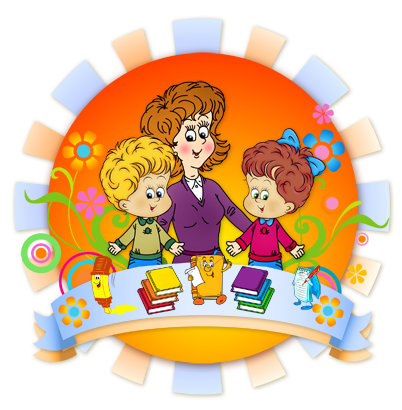 ДОМАШНИЙ      ЛОГОПЕДМБДОУ детский сад № 138 г. ИркутскаМысль номера :   Обучение   чтению        Слово логопеда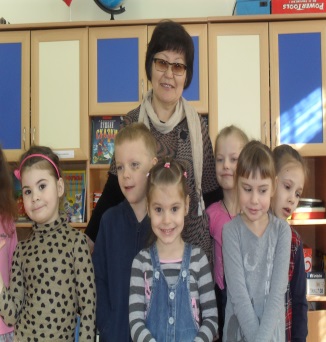 1 правило: Покупайте азбуку для ребёнка с минимумом картинок.      Всегда выбирайте азбуку с большими буквами, желательно без картинок.
Так ребенку будет легче сосредоточить свое внимание на буквах, а не красочных рисунках.. А поэтому не стоит усложнять ребёнку задачу: лучше всего купите самую простую азбуку с буквами, прорисованными красивым, но понятным шрифтом без лишних завитушек, и желательно — без причудливых стихов и лишних картинок.2 правило: Сначала учите гласные буквы.     Начинайте учить буквы с гласных: А, И, О, У, Ы, Э. Гласные буквы легче даются детям. Их можно легко выучить, напевая. Чтобы ребёнок достаточно быстро и без особых усилий смог выучить гласные буквы, организуйте совместный урок семейного пения: вместе напевайте, как можете, А-а-а-а-а-а-а-а-а-а-а-а-а..., И-и-и-и-и-и-и-и-и...Такой «урок чтения» будет очень смешным, а главное — запоминающимся и для вас, и для вашего малыша.     Как только вы выучите основные гласные буквы, можете переходить к согласным. Нескольких выученных гласных и пару согласных уже достаточно для составления слогов. 3 правило: Когда называете букву, говорите её произношение («М»), а не её название («Эм»).    Называйте букву как звук. К примеру, говорите буква «С», а не «Эс» или «Сэ». Не усложняйте ребёнку задачу по обучению чтению, избавьте его от ненужных ему на данном этапе знаний: всё гениальное — просто! 4 правило: Быстро учите буквы, и ещё быстрее — переходите к слогам.    Начинайте учить слоги из уже известных вам букв как можно скорее: знания нескольких гласных и пары согласных букв уже годятся для составления самых простых слов, вроде «мама», «папа». При чтении слога малыш не должен называть буквы по отдельности – читать слог надо плавно, «пропевая» его, ведя пальчиком от одной буквы  к другой. После обучения чтению слогов переходите к составлению полноценных слов.5 правило: Занимайтесь с ребёнком часто, но понемногу.    Занимайтесь с ребенком не более 15 минут за один раз.     Детям до шести лет сложно удерживать свое внимание на одном и том же занятии. Не перегружайте ребенка, занимаясь с ним подолгу. Лучше заниматься с ребенком дважды в день по 15 минут, нежели один раз, но полчаса.                              Позанимались в игровой форме, желательно — с мотивацией за призы или в смешной, непринуждённой форме, а потом — отдых, переключение ребёнка на другие виды деятельности. 6 правило: Уроки чтения предполагают и уроки рисования!    Рисуйте буквы! Лучший способ запомнить букву – это нарисовать ее, раскрасить, «нарядить», написать. Таким образом, вы сразу научите ребенка читать, одновременно подготавливая руку к письму.    Вообще здорово, если мама или папа ребёнка хотя бы немного разбирается в психологии и, в частности, знает, к какому психотипу относится его ребёнок — визуальному, аудиальному или тактильному.     Люди-визуалы лучше всего воспринимают и запоминают информацию, если максимально задействованы их глаза, органы зрения, т.е. для ребёнка-визуала самый лучший способ обучения чтению — это просмотр букв в детской азбуке и созерцание собственноручно написанных букв в тетрадке или на листе цветной бумаги.    Ребёнок-аудиал лучше всего обучается, воспринимая информацию на слух. Т.е. такой ребёнок лучше всего запомнит букву, если вы произнесёте её ему четко вслух, и если он сам несколько раз вслух повторит её произношение и, желательно, сумеет провести ассоциацию этого звука с его написанием, изображением — буквой на письме.                                                                                                                                     Ребёнок-тактильщик — ребёнок, который воспринимает жизнь через ощущения, через кожу, лучше всего сумеет научиться чтению, как это ни парадоксально звучит, научившись писать буквы. Или если у него есть фигурные буквы без лишних иероглифов по бокам, то ощупывая их. 7 правило: Закрепляем теорию на практике, в обычной жизни.     Зачем нужны буквы? Ребёнку надо доходчиво, просто и понятно, объяснять, зачем же это мама с папой заставляют его учить все эти буквы. В чем смысл этой азбуки?  В автобусе, машине или гуляя на улице, показывайте ребенку различные вывески и названия зданий. Ребенок должен осознать, что изучение букв открывает перед ним новые интересные возможности. Пусть он ищёт в надписях на товарах и на остановках, в номерах автомобилей знакомые буквы и сообщает вам о своих находках!    Обучение чтению тогда становится интересным для ребёнка, когда он осознает смысл этого процесса. Расскажите ребёнку, что овладев знанием мира букв, он сможет сам читать интересные детские сказки, а не ждать, когда   мама освободится от готовки на кухне. Читайте ребёнку детские стихи, сказки, забавные рассказы, анекдоты и время от времени не забывайте ему ненавязчиво напоминать, что, «выучив букву «А» или слог «Ма», он скоро сможет сам, без помощи мамы, читать все эти интересности. А, возможно, когда-нибудь и сам прочитает маме сказку!   Чтение для ребенка может оказаться увлекательным занятием. Вот только показать любовь к чтению - это, прежде всего, задача родителей. И хвалите его, даже за маленькие победы, ведь каждая выученная буква для него настоящий триумф! Не забывайте замечать и отмечать даже маленькие достижения своего ребёнка в процессе его обучения чтению, выстройте свою собственную стратегию, эффективную методику научения своего чада чтению, не экономьте времени на общение со своим ребёнком, и тогда богатый урожай воспитания не заставит себя долго ждать.                                                  Желаю успехов!Ваш учитель-логопед Надежда ДондоковнаСинквейн с французского языка переводится как «пять строк», пятистрочная строфа стихотворения.Актуальность: открывает новые возможности, так как современная логопедическая практика характеризуется поиском и внедрением новых эффективных технологий, помогающих оптимизировать работу учителя –логопеда;  гармонично вписывается в работу по развитию лексико-грамматических категорий, использование синквейна не нарушает общепринятую систему воздействия на речевую патологию и обеспечивает её логическую завершенность;  облегчает процесс усвоения понятий и их содержания, учит коротко, но точно выражать свои мысли, способствует расширению и актуализации словарного запаса; является диагностическим инструментом, даёт возможность педагогу оценить уровень усвоения ребёнком пройденного материала;  носит характер комплексного воздействия, то есть не только развивает речь, но способствует развитию  высших психических функций.ВНИМАНИЕ!КОНКУРС!Объявляется     КОНКУРСна составление Синквейна по сказкам.Записать  работу ребенка, можно нарисовать иллюстрацию к сказке.Защита ваших работ – на родительском собрании (следите за объявлениями)Лучшие работы будут размещены на сайте учителя-логопеда.Дидактический синквейн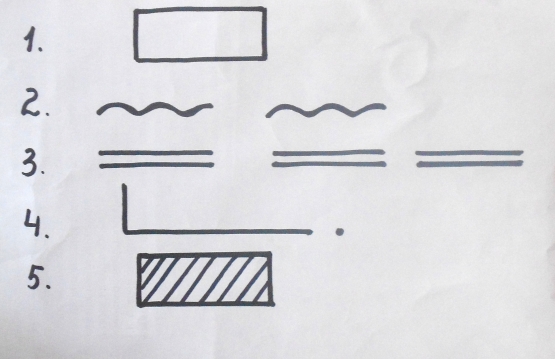 1 строка - одно слово, обычно существительное, отражающее главную идею; 2 строка - два прилагательных, характеризующих первую строчку;3 строка  – три слова, глаголы, описывающие действия в рамках темы;4 строка - фраза из нескольких слов, показывающая отношение к теме;5 строка – одно слово или словосочетание – ассоциация, синоним, который повторяет суть темы в 1-ой строчке.Пример сказки:Айболит.Добрый, храбрый;Лечил, плыл, летелАйболит лечил больных зверей.ДокторА это для родителей:Дети.Прекрасные, озорные.Играют, шалят, радуют.Цветы нашей жизни.Радость.Составьте  синквейн на слова: любовь, жизнь и др. Можно так поиграть в компании друзей….зной ре Прячется, боится, убегает.  жалею з         На занятиях по развитию связной речи:Заяц. 2. Белый, пушистый.3. Прячется, боится, убегает. 4. Я жалею зайца. 5. Дикое животное.    В  зимнем лесу живет белый пушистый заяц. Жизнь у зайца трудная, он боится волка и лису, увидев их, прячется или убегает. Мне жалко зайца. Зимой диким животным жить трудно.Составьте с ребенком синквейн на лексическую тему недели, а затем рассказ с использованием синквейнаГазету подготовила: Хамаганова Н. Д.